ANEXO XIII - APENSO II - RELATÓRIO FINAL DE EXECUÇÃO FINANCEIRA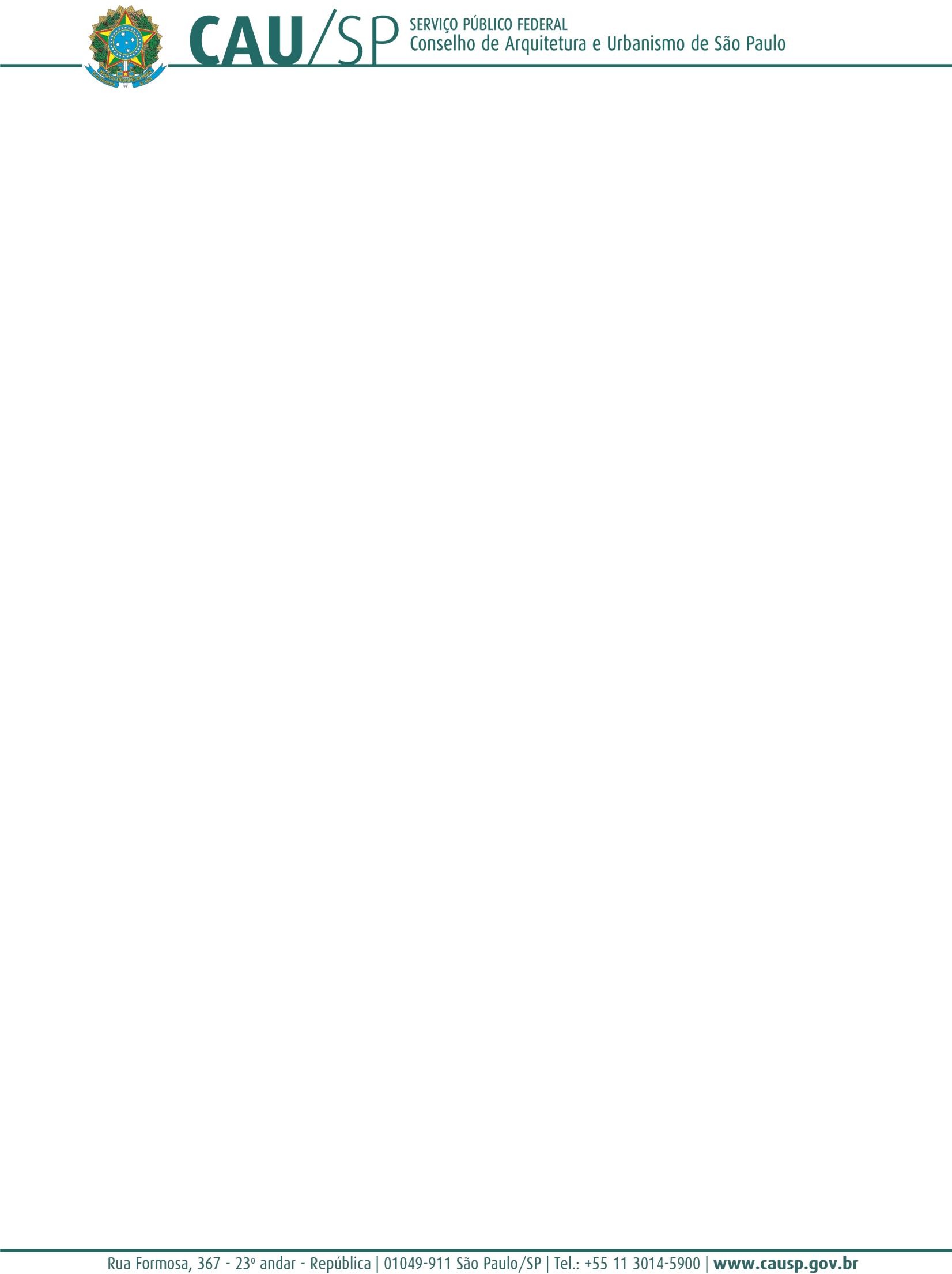 (Deverá ser apresentado em papel timbrado da OSC,- IDENTIFICAÇÃO– DEMONSTRATIVO DE RENDIMENTOS(Anexar ao presente Relatório o extrato da conta bancária específica desde sua abertura).- RELAÇÃO DE RECEITAS E DESPESAS– RELAÇÃO DE PAGAMENTOS POR TRANSFERÊNCIA ELETRÔNICA(Apresentar cópia simples das Notas e dos comprovantes fiscais ou recibos, inclusive holerites, com data do documento, valor, dados da Organização da Sociedade Civil e do Fornecedor e indicação do produto ou serviço)RECEITA – 1) CAU/SP; 2) OSC; 3) AplicaçãoITEM – Enumerar cada um dos pagamentos efetuadosMETA – Indicar o número da meta executada correspondente a despesa realizada, conforme Plano de Trabalho ETAPA/FASE - Indicar o número da etapa/fase executada correspondente a despesa realizada, conforme Plano de Trabalho CREDOR – Registrar o nome do credorCNPJ/CPF – Indicar o número do credor no Cadastro Nacional de Pessoa Jurídica ou Cadastro de Pessoa Física;NATUREZA DA DESPESA – Registrar o elemento de despesa conforme a sua natureza;TRANSF. ELETRÔNICA – Indicar o número e a data da transferência eletrônica realizada;TÍT. CRÉDITO - Indicar as letras iniciais do título de crédito (Nota Fiscal NF, Fatura FAT, Recibo REC etc.) seguido do respectivo número e data de sua emissão;VALOR – Registrar o valor do título de crédito;– RELAÇÃO DE PAGAMENTOS EM ESPÉCIE(Apresentar cópia simples das Notas e dos comprovantes fiscais ou recibos, inclusive holerites, com data do documento, valor, dados da Organização da Sociedade Civil e do Fornecedor e indicação do produto ou serviço)RECEITA – 1) CAU/SP; 2) OSC; 3) AplicaçãoITEM – Enumerar cada um dos pagamentos efetuadosMETA – Indicar o número da meta executada correspondente a despesa realizada, conforme Plano de TrabalhoETAPA/FASE - Indicar o número da etapa/fase executada correspondente a despesa realizada, conforme Plano de TrabalhoCREDOR – Registrar o nome do credorCNPJ/CPF – Indicar o número do credor no Cadastro Nacional de Pessoa Jurídica ou Cadastro de Pessoa Física;NATUREZA DA DESPESA – Registrar o elemento de despesa conforme a sua natureza;TÍT. CRÉDITO - Indicar as letras iniciais do título de crédito (Nota Fiscal NF, Fatura FAT, Recibo REC etc.) seguido do respectivo número e data de sua emissão;VALOR – Registrar o valor do título de crédito;– CONCILIAÇÃO BANCÁRIA– RELAÇÃO DE BENS(Adquiridos, produzidos ou transformados, quando houver)8. Relação de BensDOC. N.º - Indicar o n.º do documento que originou a aquisição, produção ou transformação do bem;DATA - Indicar a data de emissão do documento; ESPECIFICAÇÃO - Indicar a espécie do bem; QUANTIDADE - Registrar a quantidade do item especificado;VALOR UNITÁRIO - Registrar em real o valor unitário de cada item;TOTAL - Registrar em real o produto da multiplicação do valor unitário do item pela sua quantidade;TOTAL GERAL - Registrar o somatório das parcelas constantes da coluna “total”.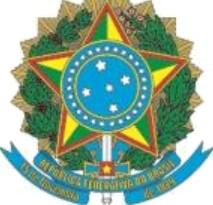 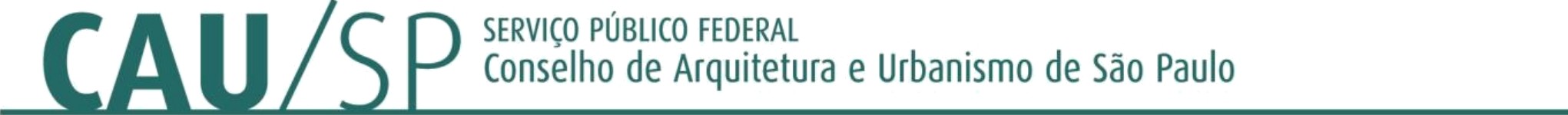 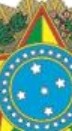 – ASSINATURAS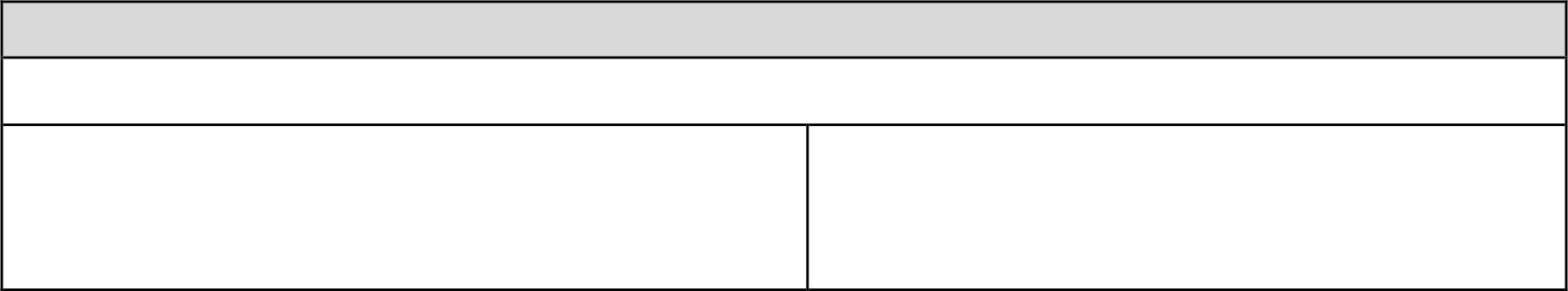 Rua Fofmosa, 3ó7 - 2J° andaf - Republita | 01049-911 Sá0 ÊãUI0/tP | TPI.:  +SS 11 J01 4- S900 | www.causp.gov.br1.	Identificação Geral1.	Identificação Geral1.	Identificação Geral1.	Identificação GeralRazão SocialRazão SocialRazão SocialCNPJ/MFProcesso Administrativo nº xxx/20xxTermo de Fomento nº xxx/20xxTermo de Fomento nº xxx/20xxTermo de Fomento nº xxx/20xxNome do ProjetoNome do ProjetoData de Execução do ProjetoData de Execução do ProjetoValor Total do Repasse de Recuso (R$)Valor Total do Repasse de Recuso (R$)Valor Total do Repasse de Recuso (R$)Valor Total do Repasse de Recuso (R$)2.	Dados Bancários2.	Dados Bancários2.	Dados Bancários2.	Dados Bancários2.	Dados Bancários2.	Dados BancáriosBancoBancoBancoAgênciaAgênciaAgênciaConta Corrente nºConta Corrente nºConta Corrente nºTipo de AplicaçãoTipo de AplicaçãoTipo de Aplicação3.	Movimentação Financeira (em R$ 1,00)3.	Movimentação Financeira (em R$ 1,00)3.	Movimentação Financeira (em R$ 1,00)3.	Movimentação Financeira (em R$ 1,00)3.	Movimentação Financeira (em R$ 1,00)3.	Movimentação Financeira (em R$ 1,00)DataAplicaçãoResgateResgateRendimentoSaldoTOTAIS4.	Descrição das Receitas e Despesas4.	Descrição das Receitas e DespesasRECEITADESPESAValores Recebidos Inclusive os RendimentosDespesas Realizadas conforme Relação de PagamentosRecursos FinanceirosTransferidos pelo CAU/SP	R$Recursos Próprios	R$Pagamentos RealizadosCom recursos do CAU/SP	R$Com recursos Próprios	R$Com recursos de Aplicação	R$Total dos Recursos Financeiros	R$Total dos Pagamentos	R$Rendimento de Aplicação FinanceiraSaldo Anterior	R$No período	R$Recolhimento	R$Total dos Rendimentos	R$Saldo	R$1.	Relação de Pagamentos – Transferência eletrônica1.	Relação de Pagamentos – Transferência eletrônica1.	Relação de Pagamentos – Transferência eletrônica1.	Relação de Pagamentos – Transferência eletrônica1.	Relação de Pagamentos – Transferência eletrônica1.	Relação de Pagamentos – Transferência eletrônica1.	Relação de Pagamentos – Transferência eletrônica1.	Relação de Pagamentos – Transferência eletrônica1.	Relação de Pagamentos – Transferência eletrônica1.	Relação de Pagamentos – Transferência eletrônica1.	Relação de Pagamentos – Transferência eletrônica1.	Relação de Pagamentos – Transferência eletrônicaReceitaItemMetaEtapa/ faseCredorCNPJ/CPFNat. DespesaTRANSF. ELETRÔNICATRANSF. ELETRÔNICATIT.CRÉDITOTIT.CRÉDITOValor R$ReceitaItemMetaEtapa/ faseCredorCNPJ/CPFNat. DespesaNúmeroDataNúmeroDataValor R$TOTALTOTALTOTALTOTALTOTALTOTALTOTALTOTALTOTALTOTALTOTALR$6. Relação de Pagamentos – Pagamentos em espécie6. Relação de Pagamentos – Pagamentos em espécie6. Relação de Pagamentos – Pagamentos em espécie6. Relação de Pagamentos – Pagamentos em espécie6. Relação de Pagamentos – Pagamentos em espécie6. Relação de Pagamentos – Pagamentos em espécie6. Relação de Pagamentos – Pagamentos em espécie6. Relação de Pagamentos – Pagamentos em espécie6. Relação de Pagamentos – Pagamentos em espécie6. Relação de Pagamentos – Pagamentos em espécieReceitaItemMetaEtapa/ faseCredorCNPJ/CPFNat. DespesaTIT.CRÉDITOTIT.CRÉDITOValor R$ReceitaItemMetaEtapa/ faseCredorCNPJ/CPFNat. DespesaNúmeroDataValor R$TOTALTOTALTOTALTOTALTOTALTOTALTOTALTOTALTOTALR$7. Conciliação Bancária7. Conciliação BancáriaSaldo AnteriorR$CréditoTransferências eletrônicas;Pagamentos em espécie;Rendimentos;Outros.DébitoR$ R$ R$ R$R$Saldo AtualR$Pagamentos PendentesR$Saldo Após Compensação dos Valores PendentesR$Doc. NºDataEspecificaçãoQtde.Valor UnitárioTotalTOTAL GERALTOTAL GERALTOTAL GERALTOTAL GERALTOTAL GERAL